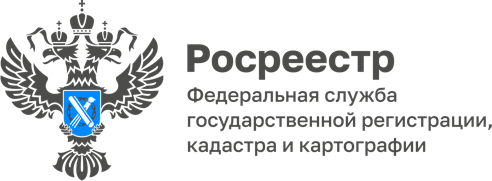 На защите прав и имущественных интересов гражданУправление Росреестра по Республике Алтай продолжает проведение рабочих встреч, совещаний и практических семинаров с представителями органов государственной власти и органов местного самоуправления региона по вопросам реализации Закона о выявлении правообладателей ранее учтенных объектов недвижимости.Открывая совещание с представителями администрации МО «Онгудайский район», главами и специалистами сельских поселений муниципалитета, начальник отдела государственной регистрации недвижимости, ведения ЕГРН, повышения качества данных ЕГРН Управления Ербол Абатаев отметил, что «реализация 518-ФЗ помогает решить одну из важнейших задач – повысить качество данных ЕГРН, наполнив его достоверными и актуальными сведениями. Наличие таких сведений в реестре недвижимости обеспечит гражданам защиту их прав и имущественных интересов, убережет от мошеннических действий с имуществом».Онгудайский район является одним из лидеров по количеству зарегистрированных прав на ранее учтенные объекты недвижимости, в реестр недвижимости уже внесены сведения о 160 правообладателях таких объектов.Комментируя высокие показатели, заместитель Главы администрации МО «Онгудайский район» Чанкырай Кучинова сообщила, что «муниципалитет понимает важность и значимость реализации Закона о выявлении правообладателей ранее учтенных объектов недвижимости, который является дополнительной мерой по защите имущества тех граждан, которые оформили свои права много лет назад. И продолжит активную и плодотворную работу, направленную на защиту прав и имущественных интересов жителей Онгудайского района».Материал подготовлен Управлением Росреестра по Республике Алтай